МУНИЦИПАЛЬНОЕ ОБРАЗОВАТЕЛЬНОЕ БЮДЖЕТНОЕ УЧРЕЖДЕНИЕ«Селивановская основная общеобразовательная школа» (дошкольная группа)Консультация для родителей.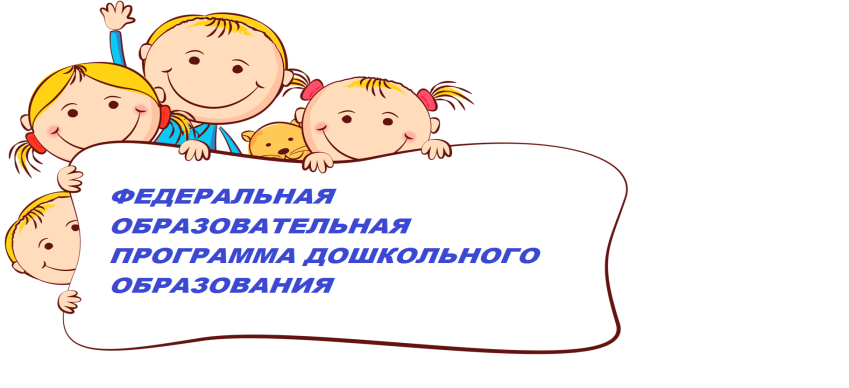  « О внедрении ФОП ДО. Новая программа».С 1 сентября 2023 года все дошкольные образовательные учреждения на территории  России переходят на работу по новой Федеральной образовательной программе дошкольного образования (ФОП ДО), утвержденной приказом Минпросвещения РФ от 25.11.2022г. № 1028Как новая программа изменит детские сады?Как было раньше?Дошкольному образованию в нашей стране больше  100 лет, за это оно перетерпело ряд значительных изменений,  но кое- что оставалось неизменным:  все программы дошкольного образования разрабатывались именными авторами- экспертами-педагогами дошкольного образования(а не просто педагогами) и детскими психологамина. Программа базировалась  на многолетних научных исследованиях, а также проходили апробацию в течение многих лет.    Так, среди самых значимых программ,  которые существовали и успешно применялись во всех детских садах страны, стоит выделить Типовую программу( не ее разработку ушло больше 5 лет!) принятую еще в 1984 году, в состав авторов которой входил  один из основоположников детской психологии Александр  Запорожец, а так же « Программу воспитания и обучения в детском саду» 1985 года под редакцией  Маргариты Васильевой. Впоследствии именно на основе этих двух программ были созданы многие современные  комплексные программы дошкольного образования.  В 2013 году был принят Федеральный государственный образовательный стандарт дошкольного образования (ФГОС ДО). И все программы дошкольного образования нужно было привести в соответствие с ним. Каждый детский сад получил право не просто выбрать любую программу дошкольного образования, но и написать на ее основе свою, сохранив пропорцию: 60% базы и 40% изменений. То есть, каждый детский сад мог брать одну или две программы, в зависимости от потребностей и возможностей, и написать на их основе свою основную образовательную программу,     исходя     из своих     ресурсов,     кадровых     возможностей и пространственно-предметной среды.         В нашей образовательной организации дошкольное образование реализовывалось на основе:    Основной общеобразовательной программы дошкольного образования «От рождения до школы» под редакцией Н. Е. Вераксы, Т. С. Комаровой, М. А. Васильевой .Как будет сейчас?С 1 сентября 2023г. вступает в  действие  федеральная образовательная программа дошкольного образования. Это единая программа для всех дошкольных образовательных организаций на территории России.Что такое федеральная образовательная программа дошкольного образования?Это обязательный для всех детских садов документ, который определяет единые для всей страны базовые объем, содержание и планируемые результаты дошкольного образования. Позволяет объединить образование и воспитание дошкольников в один гармоничный процесс.Но у дошкольных образовательных организаций также осталось право разработать на основе ФОП ДО свою образовательную программу, в которой не менее 60% должно полностью соответствовать Федеральной образовательной программе и не более 40% изменений, которые должны учитывать национальные, социокультурные, региональные условия, в которых находится детский сад, и его традиции. Педагогические коллективы также в праве выбирать парциальные образовательные программы и формы работы с детьми с учетом их потребностей, интересов и возможностей детского сада.Главное требование к образовательной программе детского сада - объем, содержание дошкольного образования и планируемые результаты реализации программы не должны быть ниже, чем в ФОП ДО. Целью Федеральной программы является разностороннее развитие ребёнка в период дошкольного детства с учётом возрастных и индивидуальных особенностей на основе духовно-нравственных ценностей российского народа, исторических и национально-культурных традиций.К традиционным российским духовно-нравственным ценностям относятся, прежде всего, жизнь, достоинство, права и свободы человека, патриотизм, гражданственность, служение Отечеству и ответственность за его судьбу, высокие нравственные идеалы, крепкая семья, созидательный труд, приоритет духовного над материальным, гуманизм, милосердие, справедливость, коллективизм, взаимопомощь и взаимоуважение, историческая память и преемственность поколений, единство народов России.Отличительная особенность программы — воспитание патриотических чувств, любви и уважения к Родине. Также в документе сделан акцент на воспитании интернациональных чувств: уважение к людям других национальностей, вероисповеданий, к их культуре и традициям.Коротко об основном содержании ФОП ДО.По прежнему  содержание дошкольного образования детей реализуется по пяти направлениям (образовательным областям): социально-коммуникативное, познавательное, речевое, художественно- эстетическое, физическое развитие детей.В ФОП ДО установлены возможные достижения детей  к определенному возрасту - планируемые результаты реализации Программы. Специфика дошкольного возраста делают неправомерными требования от ребенка дошкольного возраста конкретных образовательных достижений. Поэтому планируемые результаты освоения Федеральной  программы представляют собой возрастные характеристики возможных достижений ребенка дошкольного возраста на разных возрастных этапах и к завершению дошкольного образования.Педагоги, реализуя дошкольное образование, ориентируются на планируемые результаты реализации Программы. И для осуществления индивидуального подхода  к детям, для планирования образовательной деятельности и развивающей работы с детьми педагоги проводят педагогическую диагностику. Педагогическая диагностика достижений планируемых результатов направлена на изучение деятельностных умений ребёнка, его интересов, предпочтений, склонностей, личностных особенностей, способов взаимодействия со взрослыми и сверстниками. Она позволяет выявлять особенности и динамику развития ребёнка, составлять на основе полученных данных индивидуальные образовательные маршруты освоения образовательной программы, своевременно вносить изменения в планирование, содержание и организацию образовательной деятельности. Вопрос о проведении педагогической диагностике для получения информации о динамике возрастного развития ребёнка и успешности освоения им Программы, формах организации и методах решает непосредственно образовательная организация.ФОП ДО определяет для педагогов и для родителей рекомендуемый перечень детской художественной литературы (для каждого возраста) и перечень анимационных произведений  для  просмотра дома (для детей 5-7 лет). С рекомендуемыми произведениями Вы можете ознакомиться самостоятельно. Также, воспитатели будут знакомить Вас с этими произведениями через размещение информации на информационных стендах и в мессенджере - будьте внимательны.Дошкольное образование предусматривает проведение с детьми занятий. Но эти занятия не соответствуют уроку в школе. Занятие рассматривается как дело, занимательное и интересное детям, развивающее их; как деятельность, направленная на освоение  детьми одной или нескольких образовательных областей, или их интеграцию с использованием разнообразных форм и методов работы, выбор которых осуществляется педагогам самостоятельно. Занятие является формой организации обучения, наряду с экскурсиями, дидактическими играми, играми-путешествиями и другими. Оно может проводиться в виде образовательных ситуаций, тематических событий,  проектной деятельности, проблемно-обучающих ситуаций, интегрирующих содержание образовательных областей, творческих и исследовательских проектов и так далее.Современное дошкольное образование уделяет большое внимание воспитательной работе с детьми. Большое место отводиться патриотическому воспитанию. Поэтом ФОП ДО включает программу воспитания дошкольников. В целях реализации программы воспитания определен обязательный перечень памятных дат для дошкольников:Январь:27 января: День снятия блокады Ленинграда; День освобождения Красной армией крупнейшего "лагеря смерти" Аушвиц-Биркенау (Освенцима) - День памяти жертв Холокоста (рекомендуется включать в план воспитательной работы с дошкольниками регионально и/или ситуативно).Февраль:2 февраля: День разгрома советскими войсками немецко-фашистских войск в Сталинградской битве (рекомендуется включать в план воспитательной работы с дошкольниками регионально и/или ситуативно);8 февраля: День российской науки;15 февраля: День памяти о россиянах, исполнявших служебный долг за пределами Отечества;21 февраля: Международный день родного языка;23 февраля: День защитника Отечества.Март:8 марта: Международный женский день;18 марта: День воссоединения Крыма с Россией (рекомендуется включать в план воспитательной работы с дошкольниками регионально и/или ситуативно);27 марта: Всемирный день театра.Апрель:12 апреля: День космонавтики;Май:1 мая: Праздник Весны и Труда;9 мая: День Победы;19 мая: День детских общественных организаций России;24 мая: День славянской письменности и культуры.Июнь:1 июня: День защиты детей;6 июня: День русского языка;12 июня: День России;22 июня: День памяти и скорби.Июль:8 июля: День семьи, любви и верности.Август:12 августа: День физкультурника;22 августа: День Государственного флага Российской Федерации;27 августа: День российского кино.Сентябрь:1 сентября: День знаний;3 сентября: День окончания Второй мировой войны, День солидарности в борьбе с терроризмом;8 сентября: Международный день распространения грамотности;27 сентября: День воспитателя и всех дошкольных работников.Октябрь:1 октября: Международный день пожилых людей; Международный день музыки;4 октября: День защиты животных;5 октября: День учителя;Третье воскресенье октября: День отца в России.Ноябрь:4 ноября: День народного единства;8 ноября: День памяти погибших при исполнении служебных обязанностей сотрудников органов внутренних дел России;Последнее воскресенье ноября: День матери в России;30 ноября: День Государственного герба Российской Федерации.Декабрь:3 декабря: День неизвестного солдата; Международный день инвалидов (рекомендуется включать в план воспитательной работы с дошкольниками регионально и/или ситуативно);5 декабря: День добровольца (волонтера) в России;8 декабря: Международный день художника;9 декабря: День Героев Отечества;12 декабря: День Конституции Российской Федерации;31 декабря: Новый год.Одним из обязательных условий реализации дошкольного образования является взаимодействие педагогического коллектива с семьями воспитанников.Задачи,   стоящие   сегодня    перед    системой образования, повышают ответственность родителей за	результативность образовательного и воспитательного процесса в каждом детском саду, так как именно родительская общественность непосредственно заинтересована в повышении качества образования и развития своих детей.Совместная образовательная деятельность педагогов и родителей (законных представителей) предполагает сотрудничество в реализации некоторых образовательных задач, вопросах организации развивающей предметно-пространственной среды и образовательных мероприятий; поддержку образовательных инициатив родителей (законных представителей) детей; разработку и реализацию  образовательных проектов совместно с семьей.Родители - это первые педагоги. Так гласит статья 18 Федерального закона  Российской  Федерации  "Об образовании  в   РФ»". Родители обязаны заложить основы физического, нравственного, интеллектуального развития личности в раннем детском возрасте.СПАСИБО ЗА ВНИМАНИЕ!